http://itculiacan.edu.mx/pre-inscripciones-en-linea/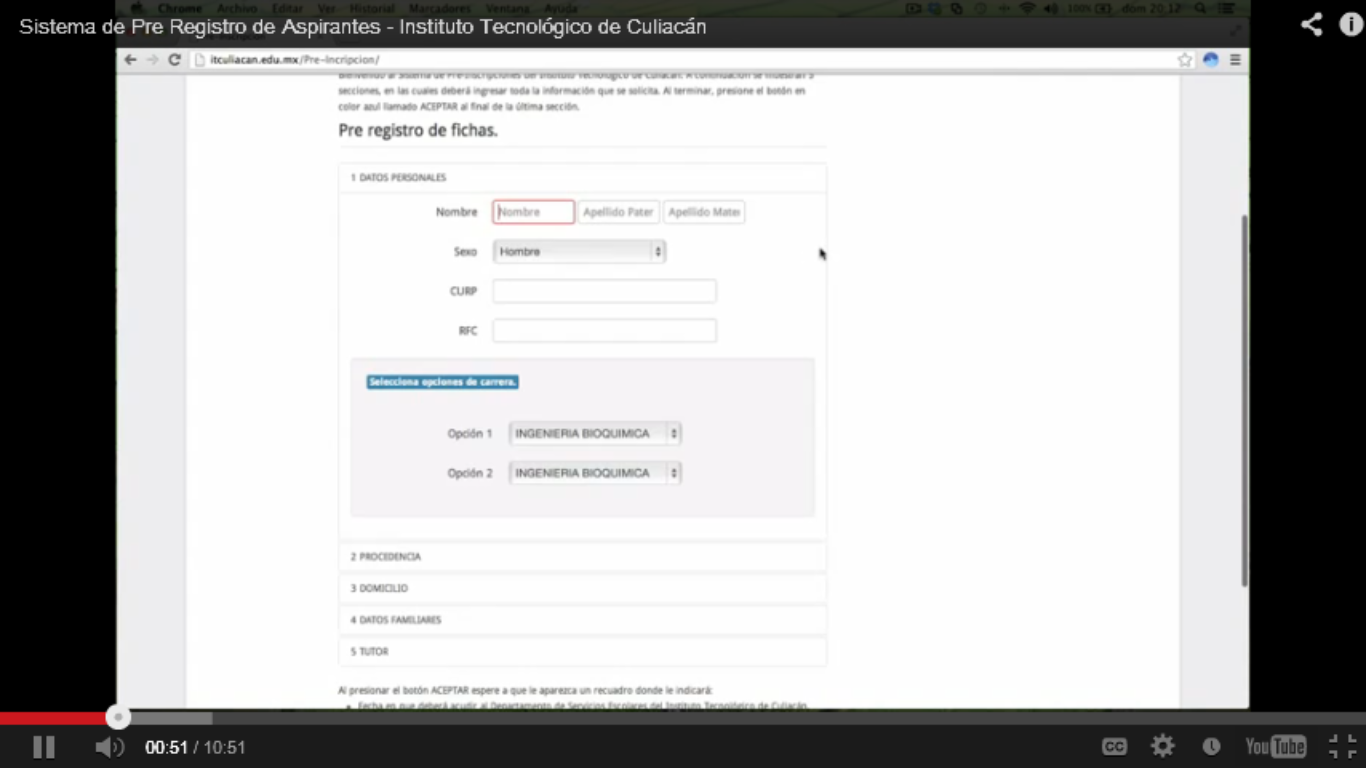 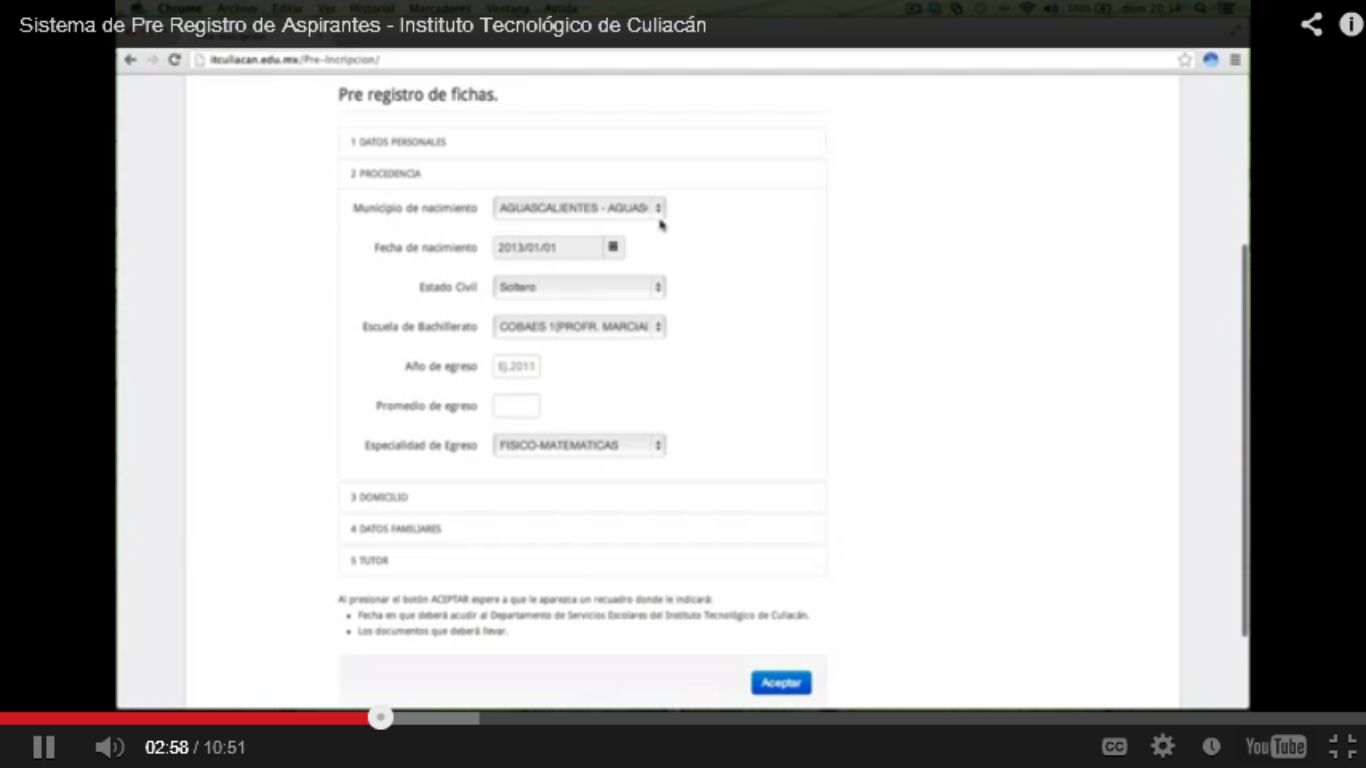 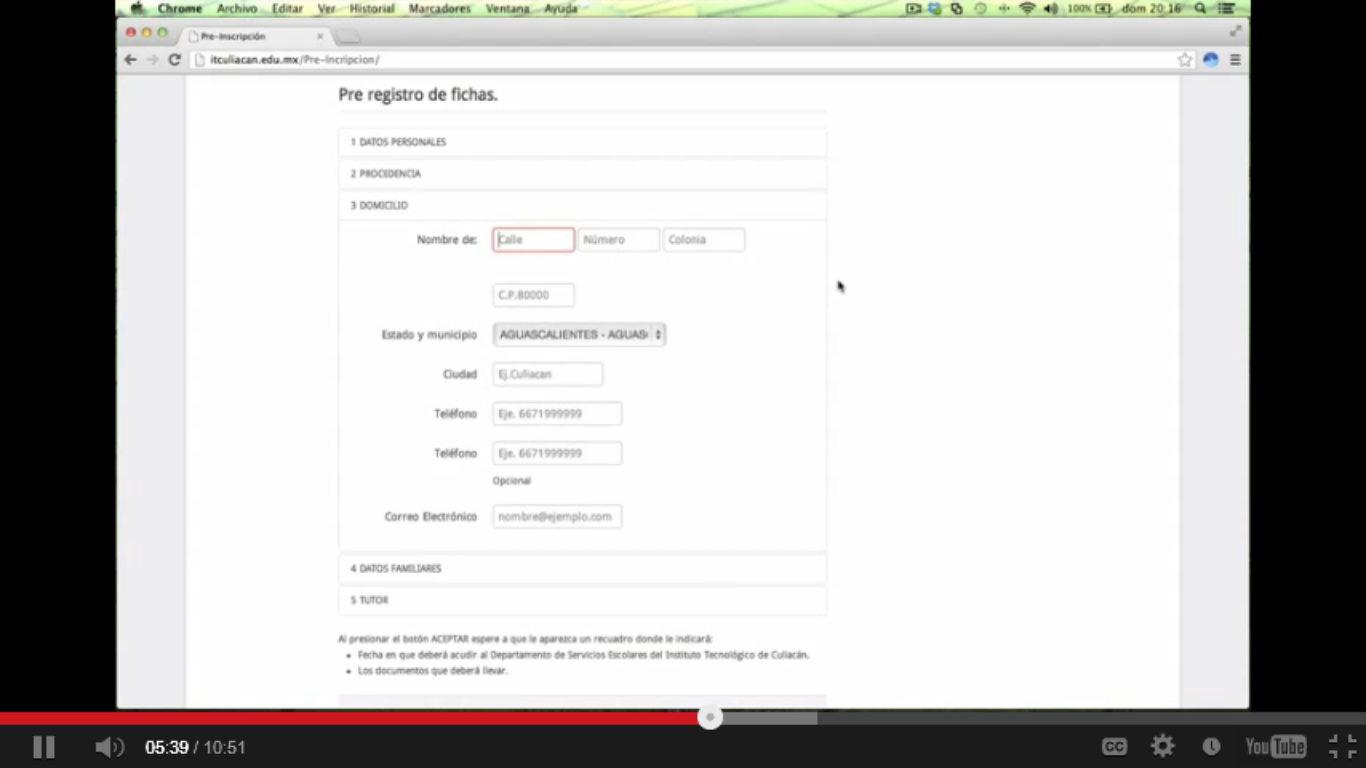 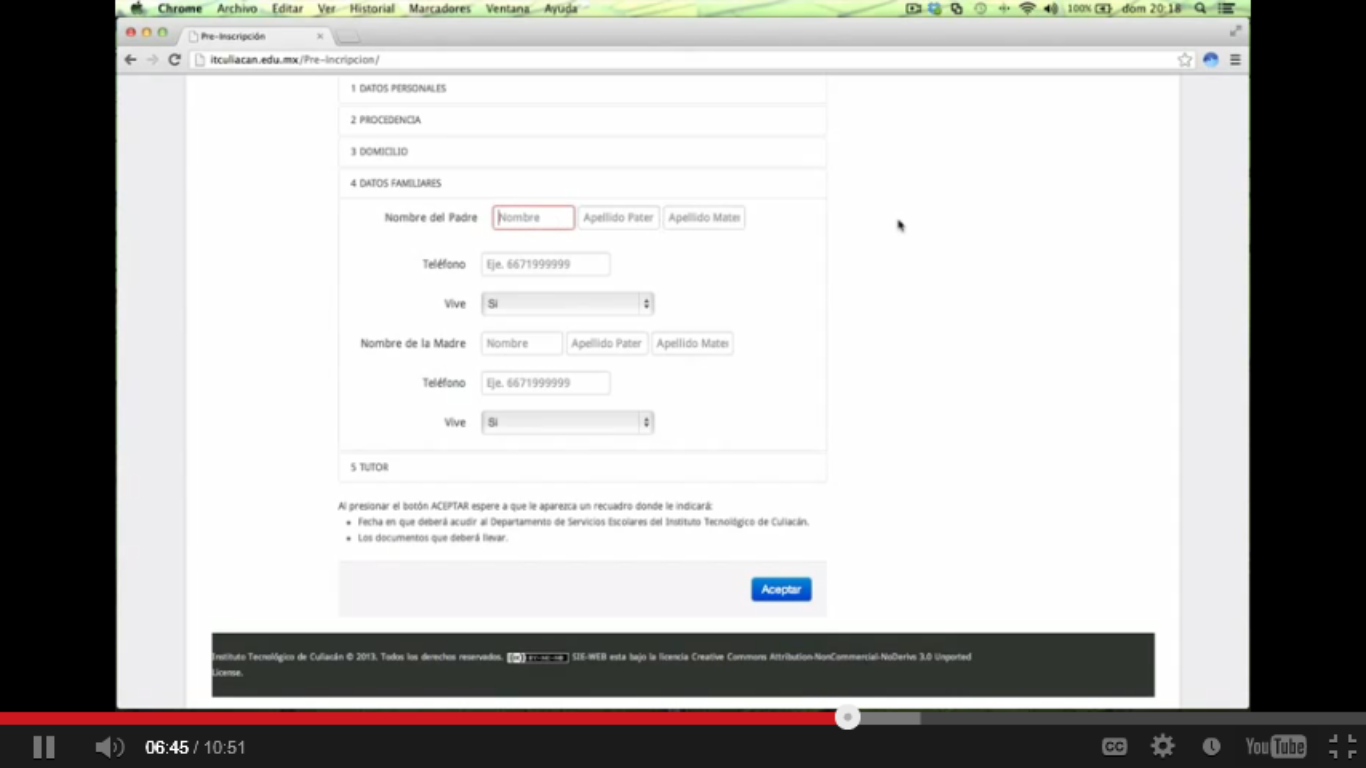 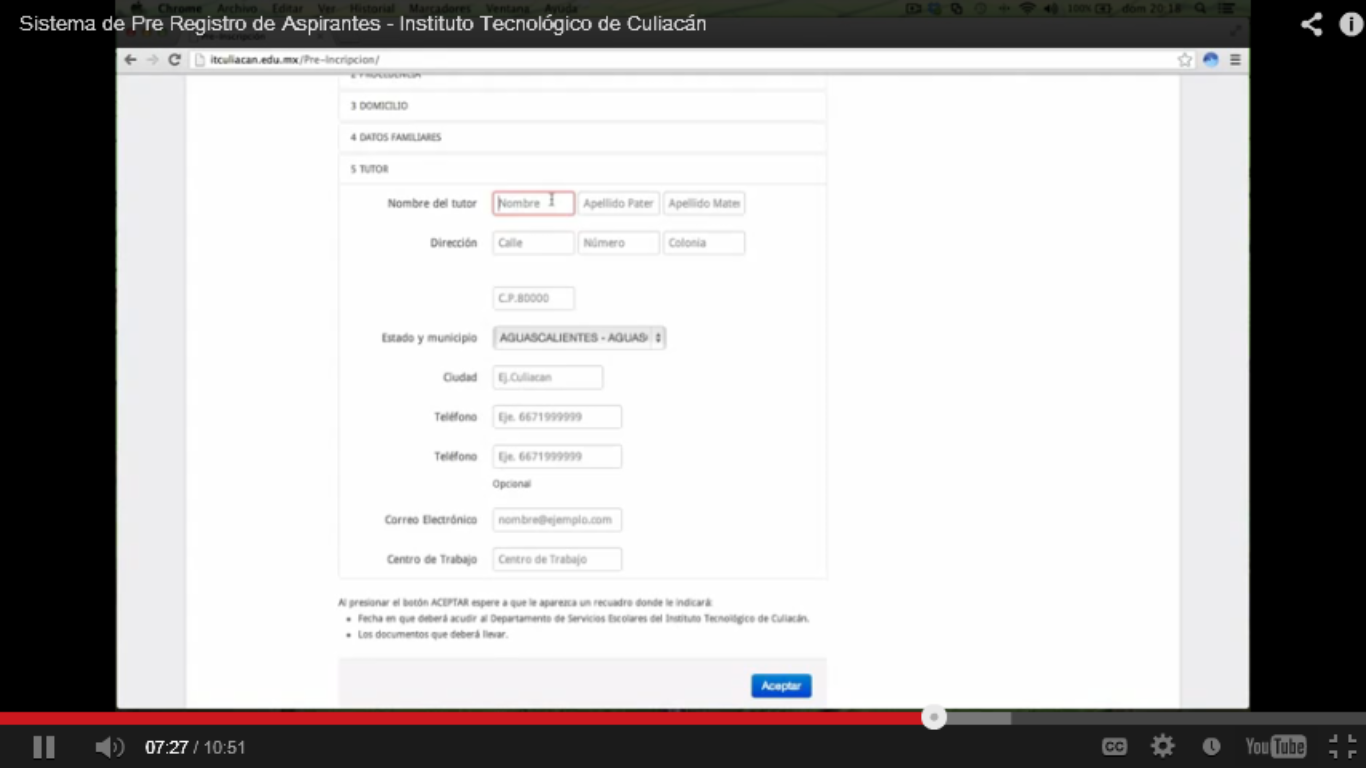 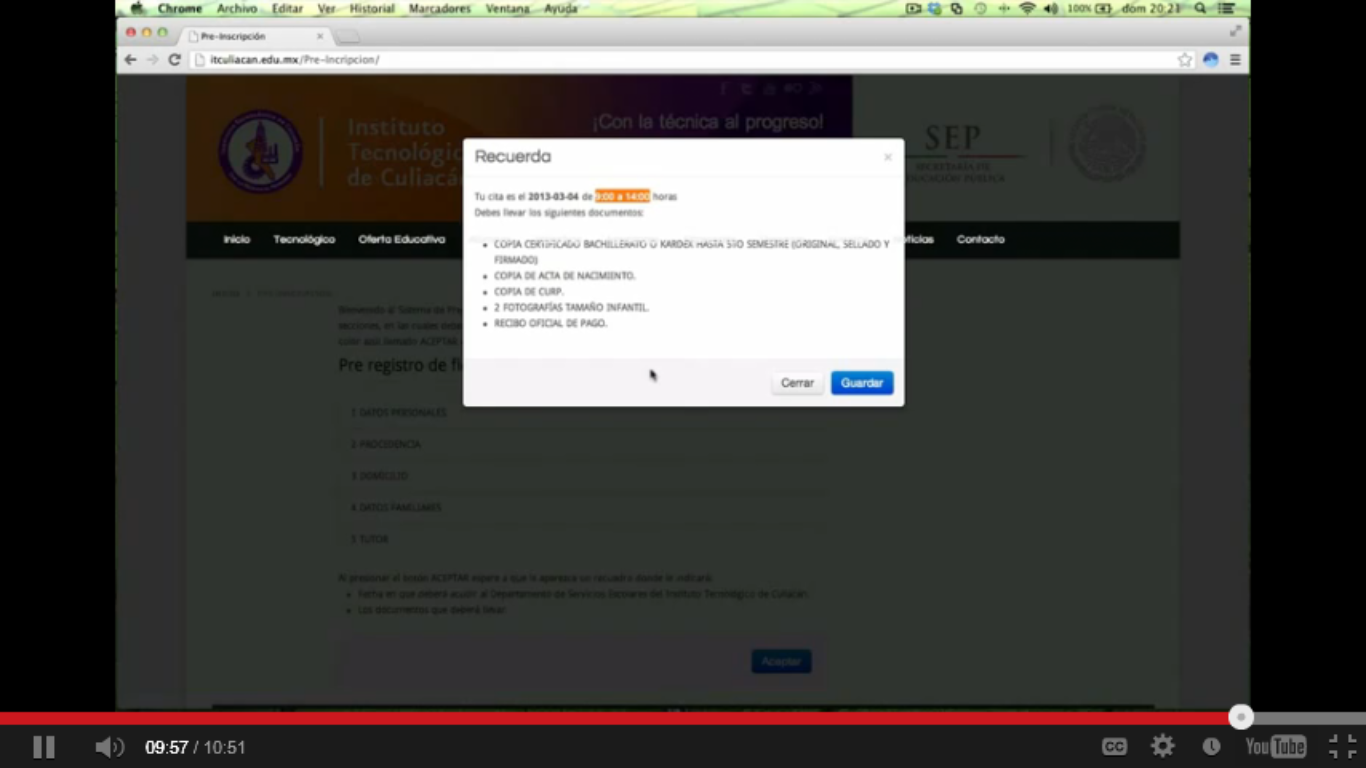 